           Муниципальное бюджетное учреждение культуры«Централизованная библиотечная системаОтдел - специализированная библиотека №1 «Мир искусств»Урок №1.Тема: «Во времена былые…»Экскурс в историю края.                                                                                                                                                                        Подготовила                                                                                     ведущий библиотекарь                                                                          Бабинская И.М..Урок №1.Тема: «Во времена былые…»Летом 1648 года по правому берегу Волги у восточных окраин Московского государства двигалась вереница конных воинов. Среди них на белом коне выделялся молодой всадник в узорчатом парчовом кафтане. Богатая сбруя с драгоценными камнями сверкала на солнце. Всадник на белом коне время от времени оглаживал свою молодую бороду, которую трепал задорный ветер. Ястребиные глаза сверкали из-под черных бровей. Всадника звали Богдан Матвеевич Хитрово, он был стольником при царском дворе. Царь Алексей Михайлович Романов приказал отправиться воеводе Богдану Хитрово на Волгу для строительства новых городов для охраны Российского государства. Было ему от роду 29 лет.Конные воины выехали на край высокого берега. Это был широкий пустырь, окруженный лесом. Внизу размеренно текла могучая река Волга. На противоположном берегу в сизой думке зеленели рощи и заливные луга, живописно тянулись пологие берега с глубокими оврагами. У подножья горы ютились приземистые избы, рыбацкие хижины и челны. Сверканье синих вод и широкий простор завораживали людей.- Вот она, волжская вольница! Высок берег, как царский венец, - сказал Богдан Хитрово. – Назову этот берег Венцом. Здесь, на высоком холме, там, где Свияга ближе всего подходит к Волге, было выбрано место для строительства новой крепости. С востока город прикрывала Волга и крутой берег, с запада – Симбирская засечная черта, которая представляла собой единую оборонительную линию. С юга и севера город прикрывали болота и овраги. С вершины Симбирской горы хорошо просматривалась округа.                               Как долго строился Симбирск - об этом не сохранилось сведений, но в 1652 году он был вполне отстроен. Главная часть города имела форму неправильного четырехугольника и была обнесена бревенчатою стеною, по углам и сторонам которой возвышались башни, а кругом стены шел глубокий ров. Эта часть города называлась "кремлем", "крепостью". Так как Симбирский кремль делали из дерева, его еще называли  "рубленым городом". Кремль занимал небольшую площадь на Венце, где в настоящее время расположены: площадь В.И.Ленина, Краеведческий музей и Дворец книги и имел по 200 сажен () в длину и ширину. С высокого берега хорошо было видно, не идут ли кочевники. Крепость хорошо охранялась. Ночью ее запирали на засовы, и никто не мог выйти или зайти в город.   В кремле помещались все важнейшие учреждения и постройки. Первое место среди них занимал двор воеводы, стоявшего во главе Симбирского уезда. Первым симбирским воеводой был Иван Богданович Камынин, назначенный сюда после отъезда Б. Хитрово и продолживший строительство города до 1650 года.Для того, чтобы вести долгую оборону города, да и края, требовались значительные продовольственные и боевые запасы, прежде всего порох и  оружие, которые хранились в арсенале. Помимо двора воеводы и арсенала в кремле строились осадные дворы местных вотчинников и помещиков, куда они съезжались в случае опасности и необходимости обороны Симбирска. Управление городом и уездом сосредоточивалось в приказной избе, где несли службу дьяки, подьячие и другие приказные. Перед ее сенями, как символ власти, стояла пушка. Важное место в то время отводилось церквям и монастырям. На самой середине кремля стоял деревянный Троицкий собор. Как мы видим, ни предназначение кремля, ни его малые размеры не позволяли жить в нем значительному числу людей. Где же жили остальные симбиряне? Симбирск по меркам того времени был немалым городом. В 1678 году в нем проживали 1579 человек, что составляло 605 дворов. Большинство из них жило в посаде и слободах.Посад располагался за рубленым городом и также обносился валом за стеною и рвом. Он огибал кремль ломаной дугой, границы которой примерно совпадали с улицей Гончарова. Посад был серьезным укреплением, его стена представляла собой тын, составленный из бревен, толщиной не менее 30см и высотой 6,5м. Посад был неотъемлемой частью русских городов, в нем располагались важные городские учреждения. Там стояла «земляная» изба, заведовавшая работами по постройке земляного вала от Симбирска до Карсуна; гостиный двор, состоявший из торговых рядов и лавок купцов, а также постоялого двора для них; острог, то есть тюрьма. В посаде стояла таможня, или, как тогда говорили, тамга, где клеймили товары и взимали торговые пошлины. Здесь же располагалась «Конная изба», ведавшая конными казаками и конными стрельцами.В симбирском посаде стояло несколько монастырей и церквей, в том числе Спасский женский монастырь, возникший едва ли не одновременно с основанием города. Симбирск издавна славился своими церквами. Стоявший на волжском Венце, с горящими на солнце маковками церквей, он привлекал к себе взор любого путешественника или просто проезжего человека. Только за полстолетия (с 1648 по .) в Симбирске было построено более 20 церквей и открыты три монастыря.В посаде жили в основном торговые и служилые люди, ремесленники. Посады строились улицами, которые расходились веером от ворот кремля. Через 5 лет после построения кремля началось строительство домов и казарм для стрельцов. Эти строения сформировали одну из старейших улиц города – Стрелецкую, ныне не существующую. На месте современного Карамзинского сквера находился плац для стрелков. Затем плац превратился в торговую площадь.Вдоль кратчайшего пути от кремля к Свияге шла Московская ул. (ныне Ленина). На ней находились постоялые дворы, где можно было нанять лошадь, отправить почту. На берегу Свияги стояли общественные бани.К Волге шли спуски, названные по стоящим там церквам: Петропавловский, Преображенский, Смоленский, Тихвинский. По волжскому склону росли густые фруктовые сады.Симбирские улицы не были похожи на современные ульяновские. Они не были вымощены, вследствие чего после дождей пройти по ним стоило большого труда, они также не освещались.Таким был Симбирск в эпоху средневековья. Чудом попав туда, мы бы не узнали в маленьком деревянном городке, огороженном высокой стеной, современный Ульяновск. Странными нам показались бы его жители – важный боярин, ниже достоинства которого было ходить пешком, хитрые, деловые приказные, солидные купцы, знающие себе цену мастеровые и, конечно, казаки и стрельцы, всегда готовые дать отпор врагу.Среди жителей Симбирска значительное место занимали ремесленники. В 1678 году в городе было 7 дворов (20 человек) плотников, 6 дворов (15 человек) кузнецов, 4 двора (12 человек) мастеров порохового дела. Много горожан занималось рыбным промыслом – 42двора (106 человек). Порядок лова строго регламентировался царскими грамотами. Белуга, осетр, севрюга, лосось, белорыбица и мерная стерлядь («от глаза до увитка в аршин») предназначались для царского стола. В одной из грамот говорилось: «Рыбным ловцам заказать накрепко, чтоб они государевы заповедные красные рыбы не таили, себе не имали, и не кому не продавали, и даром не отдавали…».И тем не менее – все это – город Симбирск и его жители, трудом которых создавался, креп и украшался город. Почему город наш получил название Симбирск? Существует много версий: по одной, от мордовского «сююн бир» означает «зелёные горы; по другой - от скандинавского «син бирг» - « придорожная берёза»; по третьей версии - от чувашского означает «белая гора». Есть ещё историческая версия. Город получил своё название от имени булгарского князя Синбира, который построил на этом месте городище, разрушенное позднее Тамерланом. Каждая из этих версий имеет право на существование. Первый герб городу был пожалован в . за оборону от войска Степана Разина. Город выдержал осаду и был единственным из поволжских городов, который не был захвачен. На гербе изображён стоящий на трёх лапах и смотрящий в правую сторону лев с высунутым языком и мечём в левой лапе, над головой – трёхлепестковая корона. Символ власти, силы, мужества и благородства. Такое изображение есть на сохранившейся печати Симбирска.               С Симбирском-Ульяновском связано очень много легенд и мифов. Есть очень «дорогостоящая» - о кладе Степана Разина. Считается, что Стенька Разин спрятал все награбленное золото, где-то на Симбирской земле. Данное предположение имеет довольно большие основания, так как именно здесь Степан Разин побывал в последний раз. Кстати… именно на этой территории найден самый большой клад в России серебряных монет. Так что, тот, кому повезет найти клад Разина, станет обладателем самого большого клада золотых монет и жемчуга в России. По-историчскому преданию Разин даже отдал какому-то старику в селе Шатрашаны записку с местом расположения клада. В ней якобы говорилось, что в сундуках храниться более 40 пудовок золота и многое множество сундуков с жемчугом. На все деньги… можно 40 раз заново выстроить губернию лучше прежнего. Ни пропить, ни проесть всей губернии Симбирской…              Постепенно город – крепость Симбирск из военного превратился в ремесленно-торговый центр Поволжья. Свое развитие получили ремёсла:                          - деревообрабатывающее (столярное дело, резьба по дереву, посуда, плетение из прута, лыка, бересты);                - гончарный промысел (посуда, игрушки);                - кузнечное дело (изделия из металла);                - ткацкое ремесло (сукно, ковры, кружева и вышивание);	           - рыбный промысел на Волге.Путешествуя по Волге, императрица Екатерина II в 1764 году писала: «… я от роду таких рыб вкусом не едала, как здесь, и всё в изобилии».	Ярмарки в Симбирске были в июле и продолжались до 3-х дней. Из разных мест народу съезжалось до 5 тысяч человек. Привозили колёса, бочки, посуду, горшки, сукно, ковры, лубяные товары, напитки, сахар, фрукты. Главный же торг у купцов – покупка хлеба у крестьян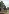    Спустя столетия после разинской крестьянской войны новое, еще более мощное народное движение охватило Россию. Во главе восставших крестьян, работных людей, казаков встал Емельян Пугачев. Истории было угодно связать его судьбу с судьбой города Симбирска и Симбирского края в целом. После того как Пугачева поймали, его 1 октября 1774г. доставили в Симбирск, а потом в Москву.    После восстаний свободные земли Симбирска начали усиленно заселяться крестьянами и добровольными переселенцами из других местностей. Вместе с тем увеличивался и сам город. В 1679 году здесь было 605 дворов с 1679 жителями, не считая служилых людей и населения "рубленого города" и монастырских дворов. Самою населенною частью города в то время было подгорье, где сосредотачивалась вся торговля и жизнь.    Зато военное значение города быстро падало. К началу XVIII столетия его деревянная крепость с 8 воротами превратилась в развалины. Симбирская оборонительная черта вскоре после ее постройки перестала быть пограничною: граница русских владений отодвинулась гораздо дальше к югу. К концу 19 века Симбирск стал красивейшим городом. «Город-сад»  с золотыми куполами церквей. Симбирск считался «дворянином среди волжских городов». Он был центром общественно-культурной жизни. Симбирск гордится именами выдающихся деятелей.                  Здесь жили Гончаров, историк Карамзин,                   Поэт Языков и художник Пластов.                  И Ленина (Ульянова) здесь знает каждый.                  Ведь именем его сейчас мой город назван.   В течение девятнадцатого столетия население Симбирска продолжало расти.  В 1856 году в Симбирске было уже 26521 человек, а в 1888 году - 43298 человек.    Из Симбирских достопримечательностей можно отметить замечательный Троицкий собор, построенный в память войны 1812 года на средства дворянства и части других сословий по планам архитектора Коринфского. Другая достопримечательность Симбирска - памятник историку Н.М. Карамзину, уроженцу симбирской губернии. Проект памятника принадлежит скульптору Гальбергу.    Симбирск посещало много Высочайших Особ. По преданию, Петропавловская крепость была построена в память посещения города императором Петром I. Императрица Екатерина II, путешествуя по Волге прибыла в Симбирск 5 июня 1767 года и пробыла здесь до 8 числа. Из последующих государей Симбирск видел у себя Александра I (1824), Николая I (1836), Александра II (1837 и 1871) и Александра III (1869 и 1871). С особенным участием к устройству города относился Николай I. По его указанию был устроен главный спуск к Волге, он принимал участие в устройстве Карамзинской библиотеки и в постановке памятника Карамзину.Использованная литература:1. Аржанцев, Б.В. Архитектурно-исторические образы Симбирска. Ульяновск «Печатный двор», 2003 г.-168 с. 2.	Историческое краеведение. Учебное пособие под ред. Т.Б. Табардановой. Ульяновск, Корпорация технологий продвижения, 2000г.3.	История Симбирского - Ульяновского края в уникальных документах гос. Архива Ульяновской области. Альбом Ульяновск, Корпорация технологий продвижения, 2006 г.-217 с., ил. - фото. 4.	Край Симбирский. Краткий исторический очерк. Саратов, 1989 г.- 256 с.5.	Мартынов, П.Л. Симбирск. Сборник исторических сведений. Ульяновск, центр «Генезис», 2008 г.- 480с., ил.6.	Трофимов, Ж.А. Симбирск и симбиряне. Исторические и литературные поиски. Ульяновск, «Симбирская книга», 1997 г.- 262 с.7.	Ульяновская-Симбирская энциклопедия. Ульяновск. «Симбирская книга». Том 1, 2000 г.- 397 с.; Том 2, 2004 г.- 590 с.8.	Таранов, И. Как Богдан Хитрово Симбирск строил. Ульяновск, «Артишок» - 63с.Интернет-ресурсы:9.	Основание Симбирска.http://ulgrad73.ru/istoriya-ulyanovska/osnovanie-   simbirska/         10. Ермолаевская Т.  История края Симбирского http://www.liveinternet.ru/users/tatasoz/post194152367/. 